През периода са регистрирани общо 65 случая на заразни заболявания, от които:42 случая на грип и остри респираторни заболявания (ОРЗ).Общата заболяемост от грип и ОРЗ за областта е  50,99%ооо на 10000 души.      Регистрирани остри респираторни заболявания (ОРЗ) по възрастови групи през периода: 18 регистрирани случая на заболели от COVID-19;4 случая на въздушно- капкова инфекция - варицела;1 случай на чревна инфекция - салмонелоза;На територията на област Добрич през отчетния период няма регистрирани хранителни взривове.ДИРЕКЦИЯ „НАДЗОР НА ЗАРАЗНИТЕ БОЛЕСТИ”Направени проверки на обекти в лечебни заведения за болнична и извънболнична медицинска помощ – 18 бр.Извършени епидемиологични проучвания на регистрирани заразни болести- 23 бр.Лабораторен контрол на противоепидемичния режим в лечебни заведения за болнична и извънболнична медицинска помощ - 40 проби. Няма нестандартни проби. В отдел Медицински изследвания са изработени общо 827 бр. с 13 положителни резултата: тестове за антитела 2бр. (1бр. - IgM, 2бр. - IgG), паразитологични - 779 с 13 положителни резулта и 48 миклобиологични - няма положителен резултат.През консултативния кабинет по СПИН /КАБКИС/ няма преминали лица. ДИРЕКЦИЯ „МЕДИЦИНСКИ ДЕЙНОСТИ”Извършени са общо 6 проверки, от които 1 бр. на лечебно заведение за извънболнична помощ и 5 бр. проверки на аптеки. Няма установени нарушения. По Наредба №3 от 05.04.2019г. за медицинските дейности извън обхвата на ЗЗО, за които МЗ субсидира лечебните заведения, и за критериите и реда за субсидиране  на лечебните заведения не са извършени проверки в ЛЗБП. Подготвени и изпратени документи за промяна в обстоятелствата към Изпълнителна Агенция Медицински надзор за издаване удостоверения   на ОПЛ- 1 бр.Приети  и обработени - 9 жалби.За периода в РКМЕ са приети и обработени 131 медицински досиета, извършени са 110 справки, изготвени са 66 преписки и 81 бр. МЕД за протокола за ТП на НОИ, проверени са 131 експертни решения (ЕР).ДИРЕКЦИЯ „ОБЩЕСТВЕНО ЗДРАВЕ”Предварителен здравен контрол: 1 експертен съвет при РЗИ. Разгледани са 2 проектни документации, издадени са  2 становища по процедурите на  ЗООС.Извършени са 13 проверка на обекти с обществено предназначение (ООП) в процедура по регистрация, вкл. и по изпълнение на предписания.Издадено е 1 становище и взето участие в 1 Държавна приемателна комисия на строеж.През периода са извършени 150 основни проверки по текущия здравен контрол.Реализираните насочени проверки са общо 288: 83 от тях са извършени във връзка с контрола по тютюнопушенето и продажбата на алкохол; 77- по осъществяване контрола върху ДДД-мероприятията; 1 - по изпълнение на предписание; 96 – в обекти с обществено предназначение  и обществено достъпни места относно спазване на противоепидемичните мерки; 31 – по Заповеди на кмета на община Каварна и Балчик относно готовността на откритите водни площи за сезон 2021 г.Лабораторен контрол:Питейни води: физико-химичен и микробиологичен контрол – 10 бр. проби – 2 проби не съответстват по физико-химични показатели (1 – по показатели „мътност“ и „нитрати“ и 1 – по показател „нитрати“).Във връзка с насочен здравен контрол са изследвани по физико-химични и микробиологични показатели – 3 проби, които отговарят на нормативните изисквания.Минерални води: микробиологичен контрол – 1 проба – съответства на нормативните изисквания.Води за къпане: Морски води: извършено е пробонабиране в 20 зони за къпане и микробиологични изследвания на 20 бр. проби – няма отклонения от здравните норми.Козметични продукти: не са пробонабирани.Биоциди и дезинфекционни разтвори: не са пробонабирани.Физични фактори на средата: не са измервани.По отношение на констатираните отклонения от здравните норми са предприети следните административно-наказателни мерки:- издадени са общо 6 предписания: 4 за провеждане на хигиенни и противоепидемични мерки, 1 за спиране реализация на стоки със значение за здравето и 1 за спиране експлоатацията на обект с обществено предназначение;-издадени са 2 заповеди: 1  за пренасочване/унищожаване на стоки със значение за здравето и 1 за спиране експлоатацията на обект с обществено предназначение;-съставени са 3 акта за установяване на административни нарушения, 2 от които  на юридически лица.Дейности по профилактика на болестите и промоция на здравето (ПБПЗ):Проведени са 1 обучение  и 8 лекции с обхванати 146  лица в учебни заведения от гр. Добрич и гр. Балчик, при провеждането на които са  предоставени 70 бр. здравно-образователни материали. Оказана  е индивидуална консултативна помощ на 10 лица, на които е проведено изследване за съдържанието на въглероден монооксид в издишан въздух и карбоксихемоглобин (СО/ppm)  в кръвта с апарат Smoker lyzer. Оказани  8 бр. методични дейности на 9  лица (медицински специалисти и педагози).СЕДМИЧЕН ОТЧЕТ ПО СПАЗВАНЕ ЗАБРАНАТА ЗА ТЮТЮНОПУШЕНЕЗа периода 04.06- 10.06.2021 г. по чл. 56 от Закона за здравето са извършени 84 проверки в 84 обекта ( 8 детски и учебни заведения, 11 лечебни и здравни заведения, 58 други закрити обществени места по смисъла на § 1а от допълнителните разпоредби на Закона за здравето, 7 открити обществени места). Не са констатирани нарушения на въведените забрани и ограничения за тютюнопушене в закритите и някои открити обществени места. Няма издадени предписания и актове.Д-Р СВЕТЛА АНГЕЛОВАДиректор на Регионална здравна инспекция-Добрич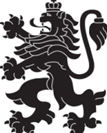 РЕПУБЛИКА БЪЛГАРИЯМинистерство на здравеопазванетоРегионална здравна инспекция-ДобричСЕДМИЧЕН ОПЕРАТИВЕН БЮЛЕТИН НА РЗИ-ДОБРИЧза периода- 04.06- 10.06.2021 г. (23-та седмица)  0-4 г.5-14 г.15-29 г.30-64 г+65 г.общоЗаболяемост %оо20161324250,99 %ооо